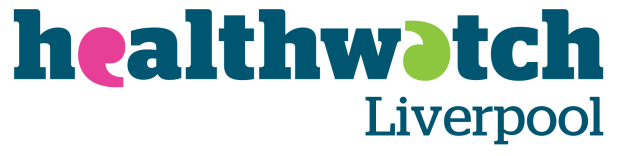 Healthwatch Community Engagement BoardJanuary 16th 2020, 2:30 – 4pm. AgendaBoard membership - updateHealthwatch Strategic PlanningOrganisational vision, mission, and valuesPriority Setting processHealthwatch Membership scheme - updateCurrent and upcoming Healthwatch ProjectsUpdate on ongoing and upcoming projectsFocus: Care Line evaluationIssues from communitiesAny Other BusinessNext meeting – date and next focus issues